8 октября пройдет патриотическая акция " Маршруты Памяти"

Совместно с МКУК «Подосиновский краеведческий музей», Администрацией Подосиновского района и районной организацией ветеранов с целью сохранения исторической памяти о славных традициях родного края и о героях подосиновлян-участников Великой Отечественной Войны - 28 октября пройдет патриотическая акция "Маршруты Памяти".

Сбор участников в 10:00 в Подосиновском краеведческом музее

Основной состав команды 6 человек ( от 14 лет ) , формируется по принципу:
- обучающиеся и педагоги образовательных учреждений,
- общественные ветеранские организации,
- волонтерские и юнармейские отряды,
- иные организации,
- жители населенных пунктов района.

Пеший маршрут длинной в 4 км: Краеведческий музей- памятник воину-освободителю-средняя школа пгт Подосиновец- д. Тарасовское Раменье

Программа мероприятия- прохождение 4 этапов по маршрутным листам, задания связаны с биографией Н.С. Тестова:
- познавательная викторина;
- Великая отечественная Война в жизни подосиновлян;
- конкурс санитаров;
- конкурс "Взятие высоты".

Команды должны иметь при себе:
1. заявку на участие, содержащую список членов команды, участвующих в Акции (Приложение 1);
2. сухпаек, посуду (чашку, ложку, тарелку). Обед будет приготовлен организаторами;
3. питьевую воду;
4. медицинскую аптечку;
5. остальное на усмотрение команд.

Заявки на участие принимаются до 25 октября 2023 года, на электронный адрес: m.moxina@mail.ru
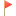 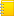 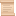 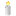 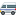 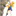 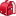 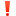 